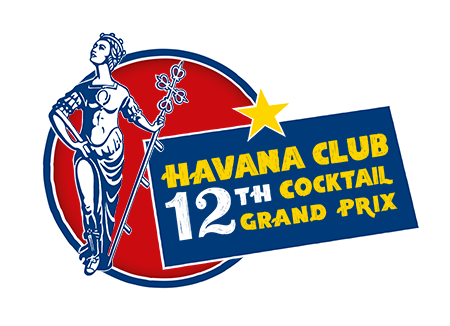 Dear participant, to attend the selection for Havana Club Cocktail Grand Prix national heat please complete this application form in English.Information about the participant:Cocktail recipe:Name of the cocktail -(please highlight the ingredient, which you use twice)Making process description:Garnish (making process):Serving glass:Homemade ingredient recipe:Name of the homemade recipe –Making process description:Tell us about your inspiration. What is the connection between your cocktail, local culture and modern Cuba?Answer:Photo of the cocktail:Name and surname:Date of birth:City:Bar: E-mail:Phone number:SN accounts:  Quantity(ml, g)Ingredients1.2.3.4.5.Garnish - Quantity(ml, g, dashes, drops)Ingredients